A3-BERICHTSVORLAGE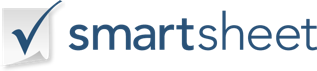 TITEL / THEMAWas versuchen wir zu tun?Was versuchen wir zu tun?Was versuchen wir zu tun?Was versuchen wir zu tun?Was versuchen wir zu tun?RECHNUNGSPRÜFERRECHNUNGSPRÜFERDATUMGENEHMIGT VONDATUMDATUMHINTERGRUNDWelches Problem versuchen wir zu lösen, und warum gehen wir das Problem an?Welches Problem versuchen wir zu lösen, und warum gehen wir das Problem an?Welches Problem versuchen wir zu lösen, und warum gehen wir das Problem an?Welches Problem versuchen wir zu lösen, und warum gehen wir das Problem an?Welches Problem versuchen wir zu lösen, und warum gehen wir das Problem an?AKTUELLER ZUSTANDKlären Sie das Problem. Beschreiben Sie anhand von Fakten, Daten, Zahlen, Kennzahlen und visueller Darstellung, was falsch ist.Klären Sie das Problem. Beschreiben Sie anhand von Fakten, Daten, Zahlen, Kennzahlen und visueller Darstellung, was falsch ist.Klären Sie das Problem. Beschreiben Sie anhand von Fakten, Daten, Zahlen, Kennzahlen und visueller Darstellung, was falsch ist.Klären Sie das Problem. Beschreiben Sie anhand von Fakten, Daten, Zahlen, Kennzahlen und visueller Darstellung, was falsch ist.Klären Sie das Problem. Beschreiben Sie anhand von Fakten, Daten, Zahlen, Kennzahlen und visueller Darstellung, was falsch ist.URSACHENANALYSEListen Sie die Probleme auf und definieren Sie die Grundursache.Listen Sie die Probleme auf und definieren Sie die Grundursache.Listen Sie die Probleme auf und definieren Sie die Grundursache.Listen Sie die Probleme auf und definieren Sie die Grundursache.Listen Sie die Probleme auf und definieren Sie die Grundursache.ZIELBEDINGUNGAuflistung der vorgeschlagenen Gegenmaßnahmen. Definieren Sie messbare Ziele (Menge, Zeit, etc.). Stellen Sie den vorgeschlagenen neuen Prozess dar.Auflistung der vorgeschlagenen Gegenmaßnahmen. Definieren Sie messbare Ziele (Menge, Zeit, etc.). Stellen Sie den vorgeschlagenen neuen Prozess dar.Auflistung der vorgeschlagenen Gegenmaßnahmen. Definieren Sie messbare Ziele (Menge, Zeit, etc.). Stellen Sie den vorgeschlagenen neuen Prozess dar.Auflistung der vorgeschlagenen Gegenmaßnahmen. Definieren Sie messbare Ziele (Menge, Zeit, etc.). Stellen Sie den vorgeschlagenen neuen Prozess dar.Auflistung der vorgeschlagenen Gegenmaßnahmen. Definieren Sie messbare Ziele (Menge, Zeit, etc.). Stellen Sie den vorgeschlagenen neuen Prozess dar.UMSETZUNGSPLANErstellen Sie eine Zeitleiste, einschließlich wer, was, wann, wo und wie.Erstellen Sie eine Zeitleiste, einschließlich wer, was, wann, wo und wie.Erstellen Sie eine Zeitleiste, einschließlich wer, was, wann, wo und wie.Erstellen Sie eine Zeitleiste, einschließlich wer, was, wann, wo und wie.Erstellen Sie eine Zeitleiste, einschließlich wer, was, wann, wo und wie.FOLLOW-UP-| PLANListen Sie alle erwarteten verbleibenden Probleme und Probleme auf. Definieren Sie den Plan, um die Auswirkungen zu messen, einschließlich wie und wann.Listen Sie alle erwarteten verbleibenden Probleme und Probleme auf. Definieren Sie den Plan, um die Auswirkungen zu messen, einschließlich wie und wann.Listen Sie alle erwarteten verbleibenden Probleme und Probleme auf. Definieren Sie den Plan, um die Auswirkungen zu messen, einschließlich wie und wann.Listen Sie alle erwarteten verbleibenden Probleme und Probleme auf. Definieren Sie den Plan, um die Auswirkungen zu messen, einschließlich wie und wann.Listen Sie alle erwarteten verbleibenden Probleme und Probleme auf. Definieren Sie den Plan, um die Auswirkungen zu messen, einschließlich wie und wann.FOLLOW-UP-| AKTUELLE ERGEBNISSEFOLLOW-UP-| AKTUELLE ERGEBNISSEVergleichen Sie Ergebnisse mit Vorhersagen.Vergleichen Sie Ergebnisse mit Vorhersagen.Vergleichen Sie Ergebnisse mit Vorhersagen.Vergleichen Sie Ergebnisse mit Vorhersagen.